    Тема: Связь  слов – названий  и  слов – признаков. Закрепление.    Задачи  урока:    - обобщать  и  систематизировать  знания  учащихся  о  словах – предметах  и  словах – признаках;    - закреплять  умение  правильно  составлять  словосочетания  существительное + прилагательное;    - способствовать  развитию  интеллекта,  речи,  внимания  к  слову;    - воспитывать  толерантность, любовь  к  родному  краю, чувство  гордости  за  свой  город.   Тип  урока: обобщения  и  систематизации  изученного  материала.   Класс: 2   Оборудование:  компьютер,  таблицы  «Имя существительное», «Имя  прилагательное», карточки  с  заданиями  для  работы  в  группах,  алфавит,  ароматерапия (смеси  масел: эвкалипт, розмарин –         профилактика  острых  респираторных  заболеваний,  апельсин – для  концентрации  внимания  и      стимуляции  мыслительного процесса).Ход  урока:ПРИЛОЖЕНИЕ 1.     Методика  «Гимнастика  мозга» (интерпретация  и адаптивный  вариант  работы  доктора  Пола И.Деннисона и  Гейл  Деннисон) Гимнастика  мозга  представляет  собой  простые и  доставляющие удовольствие  движения и  упражнения, они  помогают  обучающимся  любого  возраста  раскрывать  те  возможности,  которые  заложены  в  нашем  теле.  Несколько  минут занятий  дают  высокую  умственную  энергию. С  помощью  гимнастики  мозга  у  детей  появится  энергия  к  учебе.  В целом  работа  Пола  Деннисона  и  Гейл  Деннисон  является  совершенно  новым  явлением, и  адаптация  их  работы  к  условиям  российской  образовательной  системы  является  весьма  актуальной.  Она  становится  первым  шагом  в  образовательной  кинеспологии – науке,  изучающей  обучаемость  на  уровне  работы  целостного  мозга.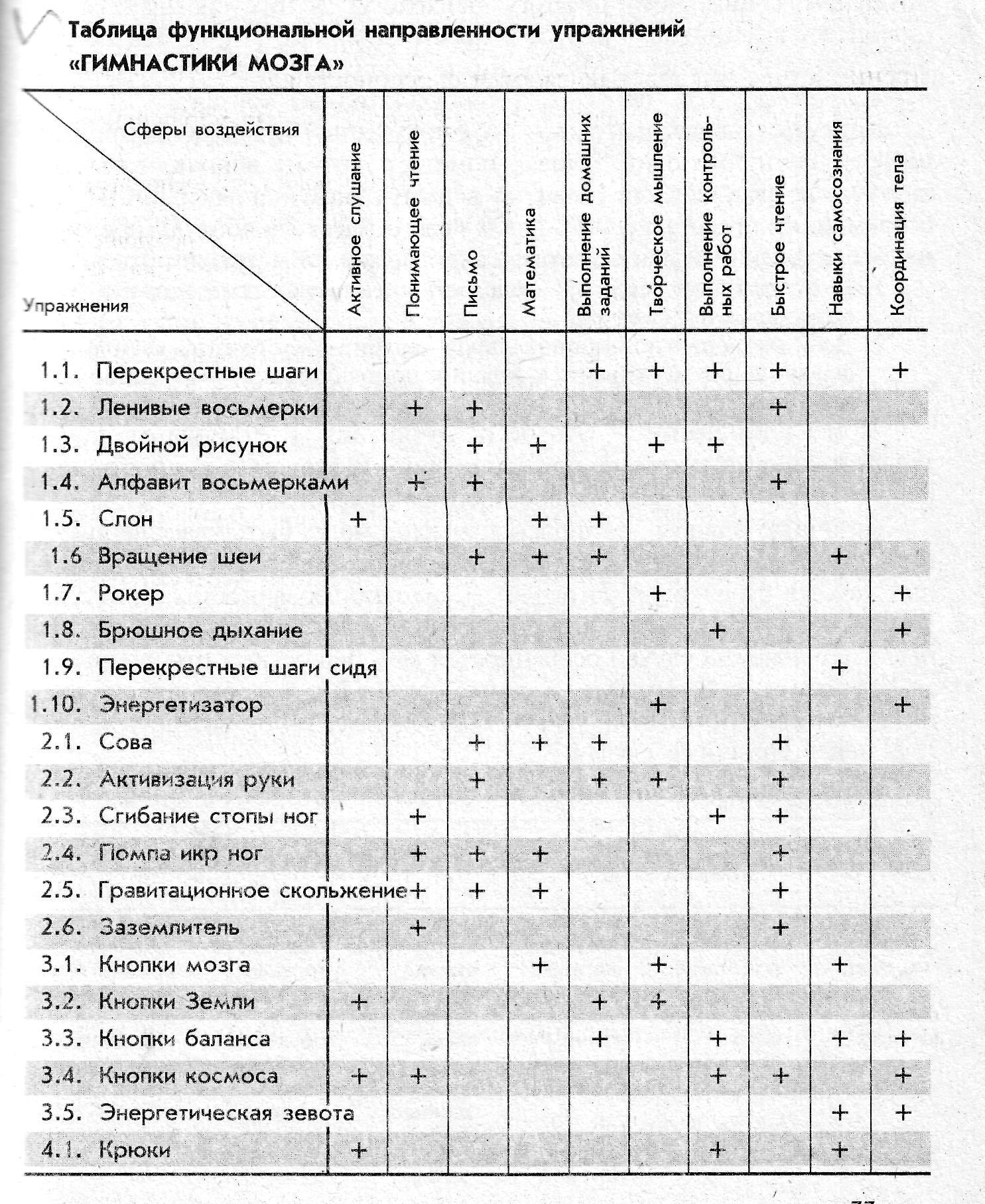 Упражнение «Сова». Схватите  и  плотно  сожмите  мышцы  правого  плеча  левой  рукой. Поверните  голову  и  посмотрите  назад  через  левое  плечо. Вдохните  глубоко  и  разверните  плечи. Посмотрите  через  левое  плечо  и  распрямите  плечи.  Опустите  подбородок  на  грудь  и  глубоко  вздохните,  расслабляя  мышцы; повторите  тоже  самое, схватив  левое  плечо  правой  рукойУпражнение «Активизация  руки».  Вытяните  правую  руку  вверх, прислонив  её  к  уху. Легко  выдохните  воздух  сквозь  сомкнутые  губы. Схватите  вытянутую  правую  руку  левой  рукой  и  двигайте  её  вперед, назад, к себе, от себя. ПРИЛОЖЕНИЕ  2.      В своей  работе  использую «Подвижный»  способ  обучения. «Сиди и не вертись!» кому не знакома  эта  фраза. Между  тем сорокалетние  наблюдения  некоторых  ученых   навели  на мысль.  Что  во  время  сидения  не  только  можно, но  и  необходимо  ерзать и  вертеться, а, встав,  переминаться  с  ноги  на  ногу. Все  это  обеспечивает  лучшее  кровообращение,  питание  мозга  кислородом,  что   в свою  очередь позволяет  избежать  быстрого  утомления.      Специалисты  утверждают,  что  стоящий  человек усваивает  информацию  в 4 раза  быстрее, чем  сидящий.  Не имея возможности  вести  обучение за  партами типа – «конторка», использую  прямостояние. Ученики  могут  встать и  работать  стоя, когда  почувствуют  усталость. Обучение  в  положении  «стоя»  можно проводить  с  одновременным  раздражением  рефлексогенных  зон  стопы (на физкультурных  ковриках).    При  проведении  опроса  стремлюсь  к  тому, чтобы все  дети  смотрели  на  отвечающего  ученика со  своего  места. В  этом  случае возникает  организованный  динамический  компонент  урока, изменяется  расстояние  от  глаз  до  рассматриваемого  предмета. Кроме  того,  дети привыкают к  тому,  что, когда  они  говорят,  их  внимательно  слушают, и  в  дальнейшем  излагают  свои  мысли  свободно,  без  стеснения.    Схемы, картины,  таблицы  размещаю  поочередно  на  всех  классных  стенах, что также  приводит  к  динамике  поз.    Сама в течение  урока  систематически  перемещаюсь  по  классу, чтобы  ученики  делали   больше  движений, чаще  поворачивались  в  разные  стороны.1. Орг. момент. Упражнения  «Сова», «Активизация  руки». Методика «Гимнастика  мозга»Настрой  на  урок.    Сейчас  я  начну  учиться.    Я радуюсь  этому.    Внимание  моё растёт.    Память моя  крепка.    Голова  мыслит  ясно.   Я хочу  учиться.   Я  очень  хочу  учиться.   Я готов   работе.   Я работаю.Орг. момент. Упражнения  «Сова», «Активизация  руки». Методика «Гимнастика  мозга»Настрой  на  урок.    Сейчас  я  начну  учиться.    Я радуюсь  этому.    Внимание  моё растёт.    Память моя  крепка.    Голова  мыслит  ясно.   Я хочу  учиться.   Я  очень  хочу  учиться.   Я готов   работе.   Я работаю.(Приложение 1)Я говорю  слова, а дети после каждой строчки повторяют вслух.Работаем  стоя.(Приложение 2)2.Актуализация опорных знанийФормулирование  учащимися  темы  урока. - Прочитайте. Какая  связь  между словами  в  левой  части? Составьте  пару  слов  справа, выбрав  одно  из  трёх  слов  в  скобках.Посёлок - новый                       город-(большой, старинный, чистый)Стакан – стеклянный             ставни-(деревянные, узорчатые, тяжелые)Горка- снежная                       дорога-(прямая, длинная, железная).-Прочитайте  внимательно.  Описание  какого  населенного пункта у вас  получилось?-Мариинск – старейший  город  Кемеровской области, получивший статус  города в 1956 году, также является  административным  центром Мариинского района.  Ни в одном  другом  городе нашей  области  не сохранились  дома  с  резьбой  по  дереву. Резьбой  украшались окна, карнизы, ворота, заборы. Украшения  настолько  разнообразны, что  не найти в городе  двух  одинаковых  домов. Очень  характерен для  Мариинска  орнамент наличников с изображением  птиц  и  растений. Цветы  и  птицы – символ жизни, радости  и счастья. Через  наш  город  проходит Транссибирская  магистраль.-  На  какие  две  группы  можно  разделить все  слова  в  полученных  примерах. Запишите  каждую группу  в тетрадь. Посмотрите  внимательно на  каждую  группу слов. Сформулируйте тему  урока.-Сегодня мы продолжаем  говорить о существительных и  прилагательных. Эти  понятия  вам  знакомы?- Что  мы  знаем о прилагательных  и  существительных?  Составим  схему.  У вас  на партах даны части  этой схемы.ИМЯ                                                                      ИМЯСУЩЕСТВИТЕЛЬНОЕ                                    ПРИЛАГАТЕЛЬНОЕПРЕДМЕТ                                                     ПРИЗНАК  ПРЕДМЕТАЧТО?              КТО?                                 КАКИЕ? КАКОЙ? КАКОЕ                                                                          КАКАЯ?  НЕОДУШЕВЛЕННЫЕ           ОДУШЕВЛЕННЫЕ                                     НАРИЦАТЕЛЬНЫЕ                   СОБСТВЕННЫЕ - Всё  мы  с  вами  вспомнили?  Где  можно  найти подсказку?- Чем  дополним  нашу  схему?                      Актуализация опорных знанийФормулирование  учащимися  темы  урока. - Прочитайте. Какая  связь  между словами  в  левой  части? Составьте  пару  слов  справа, выбрав  одно  из  трёх  слов  в  скобках.Посёлок - новый                       город-(большой, старинный, чистый)Стакан – стеклянный             ставни-(деревянные, узорчатые, тяжелые)Горка- снежная                       дорога-(прямая, длинная, железная).-Прочитайте  внимательно.  Описание  какого  населенного пункта у вас  получилось?-Мариинск – старейший  город  Кемеровской области, получивший статус  города в 1956 году, также является  административным  центром Мариинского района.  Ни в одном  другом  городе нашей  области  не сохранились  дома  с  резьбой  по  дереву. Резьбой  украшались окна, карнизы, ворота, заборы. Украшения  настолько  разнообразны, что  не найти в городе  двух  одинаковых  домов. Очень  характерен для  Мариинска  орнамент наличников с изображением  птиц  и  растений. Цветы  и  птицы – символ жизни, радости  и счастья. Через  наш  город  проходит Транссибирская  магистраль.-  На  какие  две  группы  можно  разделить все  слова  в  полученных  примерах. Запишите  каждую группу  в тетрадь. Посмотрите  внимательно на  каждую  группу слов. Сформулируйте тему  урока.-Сегодня мы продолжаем  говорить о существительных и  прилагательных. Эти  понятия  вам  знакомы?- Что  мы  знаем о прилагательных  и  существительных?  Составим  схему.  У вас  на партах даны части  этой схемы.ИМЯ                                                                      ИМЯСУЩЕСТВИТЕЛЬНОЕ                                    ПРИЛАГАТЕЛЬНОЕПРЕДМЕТ                                                     ПРИЗНАК  ПРЕДМЕТАЧТО?              КТО?                                 КАКИЕ? КАКОЙ? КАКОЕ                                                                          КАКАЯ?  НЕОДУШЕВЛЕННЫЕ           ОДУШЕВЛЕННЫЕ                                     НАРИЦАТЕЛЬНЫЕ                   СОБСТВЕННЫЕ - Всё  мы  с  вами  вспомнили?  Где  можно  найти подсказку?- Чем  дополним  нашу  схему?                      Работаем  стоя.Записи на  зелёной доске  выполнены желтым  мелом, что способствует меньшему  утомлению глаз.Дети: описание нашего города МариинскаРассказываю  сама.Приложение 3 (слайды)Дети:  на имена  существительные и  имена  прилагательные.Сегодня будем  говорить  о существительных и прилагательных и о нашем родном городе.Эти  термины  мы  знаем  с  первого  класса.Дети  по  одному выходят с карточкой и  размещают еёна доске, обосновывая  свойвыбор.  Схема сизучением  нового  материала дополняется.Дети:   в таблице.(на  противопо-ложной  стене)Дети: существительные ещё обозначают  явления  природы, события, живые  существа, абстрактные понятия.3.Минутка  чистописания.   -Начинаем  работу  в тетради  с  минутки  чистописания. Сегодня  мы  будем  работать  над  написанием  буквы, которая встречается  несколько  раз  в  имени  императрицы в честь  которой  назван  наш  город. В  имени  эта  буква  обозначает мягкий согласный  звук, а в отчестве – твёрдый согласный  звук. - Определите  последовательность  букв  в цепочке:Ррае    Рряю Ррёи  Ррэы …- Напишите  начатый  ряд  букв  в данной  последовательности, ориентируясь на  алфавит.Минутка  чистописания.   -Начинаем  работу  в тетради  с  минутки  чистописания. Сегодня  мы  будем  работать  над  написанием  буквы, которая встречается  несколько  раз  в  имени  императрицы в честь  которой  назван  наш  город. В  имени  эта  буква  обозначает мягкий согласный  звук, а в отчестве – твёрдый согласный  звук. - Определите  последовательность  букв  в цепочке:Ррае    Рряю Ррёи  Ррэы …- Напишите  начатый  ряд  букв  в данной  последовательности, ориентируясь на  алфавит.Работаем  стоя.Дети: это  буква Р
(Мария Александровна)Дети: заглавная Р строчная  р чередуются с  двумя  гласными с начала  и  двумя  гласными  с конца  алфавита.Работаем  сидя.4.Словарная  работа.- Мариинская  земля  богата  лесами. Кедр – самое  ценное  дерево  нашей  тайги. Встречаются  и другие  породы  деревьев и одно  из них  очень часто  встречаются в лесах нашего  района.-Внимательно  посмотрите  на  цепочку,  найдите  слоги  в   следующем  порядке:  СГ, СГ, СГ. Сложив  их  в  указанной  последовательности,  вы  получите  слово.- Что  вы  знаете об этом  дереве?Сообщение  ребёнка:(Береза  охраняет  поля  от  засухи  и  суховеев,  служит  своеобразным  фильтром  воздуха. Настои  из чаги (небольших грибов, растущих  на  березе), давно  употребляют в народе как заменитель чая и  как  лекарственное  средство.  Березовый  сок  используется для  приготовления лечебных  сиропов,  является  одним  из любимейших  напитков  русского  народа. Народные  умельцы  изготавливают  из бересты  немало  красивых  и  полезных  вещей  для  домашнего  хозяйства: лёгкие  абажуры, корзины,  солонки,  туеса и т.д.  Мариинские  художники  постигают  тайны  старинного  берестяного  промысла  и  не  случайно  единственный в  своём  роде  музей  «Береста  Сибири»  обрёл прописку  в  нашем  городе  - Напишите  слово по  системе  СУО (слог, ударе-ние,  орфограмма)- Дайте  характеристику  слову  берёза  по  нашей  схеме.- Устно подберите подходящие прилагательные к  слову  БЕРЁЗА.Берёза (какая?) - …,   …,   …,    …, …Словарная  работа.- Мариинская  земля  богата  лесами. Кедр – самое  ценное  дерево  нашей  тайги. Встречаются  и другие  породы  деревьев и одно  из них  очень часто  встречаются в лесах нашего  района.-Внимательно  посмотрите  на  цепочку,  найдите  слоги  в   следующем  порядке:  СГ, СГ, СГ. Сложив  их  в  указанной  последовательности,  вы  получите  слово.- Что  вы  знаете об этом  дереве?Сообщение  ребёнка:(Береза  охраняет  поля  от  засухи  и  суховеев,  служит  своеобразным  фильтром  воздуха. Настои  из чаги (небольших грибов, растущих  на  березе), давно  употребляют в народе как заменитель чая и  как  лекарственное  средство.  Березовый  сок  используется для  приготовления лечебных  сиропов,  является  одним  из любимейших  напитков  русского  народа. Народные  умельцы  изготавливают  из бересты  немало  красивых  и  полезных  вещей  для  домашнего  хозяйства: лёгкие  абажуры, корзины,  солонки,  туеса и т.д.  Мариинские  художники  постигают  тайны  старинного  берестяного  промысла  и  не  случайно  единственный в  своём  роде  музей  «Береста  Сибири»  обрёл прописку  в  нашем  городе  - Напишите  слово по  системе  СУО (слог, ударе-ние,  орфограмма)- Дайте  характеристику  слову  берёза  по  нашей  схеме.- Устно подберите подходящие прилагательные к  слову  БЕРЁЗА.Берёза (какая?) - …,   …,   …,    …, …берёзаОтветы детейПодготовленные ученикиПриложение 4 (слайды)Дети:           Е     Дети: слово берёзаобозначает  предмет,отвечает на  вопрос что?, неодушевленный, этосуществительное.5.Физминутка.-Молодцы! А теперь  немного  отдохнём.  Я буду называть  имена существительные и имена  прилагательные. Если  услышите  существительное -  подпрыгиваете  и  хлопаете  в  ладоши. Если назову  прилагательное – приседаете,  руки  на  пояс. Что является  лишним  в  этом  ряду.  Почему?Музей  краеведческий, железнодорожный   вокзал, Мариинская  тайга, красавица Кия,  гора Арчекас, плавать  в бассейне.Физминутка.-Молодцы! А теперь  немного  отдохнём.  Я буду называть  имена существительные и имена  прилагательные. Если  услышите  существительное -  подпрыгиваете  и  хлопаете  в  ладоши. Если назову  прилагательное – приседаете,  руки  на  пояс. Что является  лишним  в  этом  ряду.  Почему?Музей  краеведческий, железнодорожный   вокзал, Мариинская  тайга, красавица Кия,  гора Арчекас, плавать  в бассейне.6.Закрепление. Работа  по  группам.-Вы  хорошо  поработали и  теперь  можете  выбрать  себе  задание по  желанию. Эти  задания  помогут  вам больше  узнать  о  родном  городе  и районе.Каждая  группа  получает  основное  задание, записанное  на  конверте. Чтобы  его  выполнить  нужно решить  логические задачи, которые  находятся в самом  конверте.1 группа (ряд)ОСНОВНОЕ  ЗАДАНИЕ: что объединяет все словосочетания и как они  связаны  с темой  урока.-  Решите  следующие  задачи. Составьте словосочетания  сущ + прилаг.Составьте  схему, определите  главное  слово.Убери  оттенок,  получишь  сыпучее.       С В П Е Е Т С Л Ы О К Й            какой?Светлый  песок  Найдёшь  неживую природу,  получишь  цвет.Г Б Л Е Л И Н А А Я           какая? Глина  белаяОтдели  блестящее от свойства      З Р А С О С Ы П Л О Н О Т О Е            какое?Золото  рассыпное 2 группа(ряд)ОСНОВНОЕ  ЗАДАНИЕ: - Попробуйте  связать между  собой все «лишние»  слова  и  узнаете об  одном  из символов  Мариинского  района.- Какое  слово  в каждой  строчке является  «лишним»?  Почему? Запишите  «лишние»  слова, поставьте  к ним  вопрос.1)  рыба, человек, флаг, собака2) синий,  красный, деревянный, розовый3) пчела, оса, бабочка, цветок4) красный, бордовый, алый, голубой5) старинный,  красивый, цвет, туристический 3 группа (ряд)- Прочитайте и  запишите  слово:ДЕСТЯСЕМЬВО  ТЯПЬЗакрепление. Работа  по  группам.-Вы  хорошо  поработали и  теперь  можете  выбрать  себе  задание по  желанию. Эти  задания  помогут  вам больше  узнать  о  родном  городе  и районе.Каждая  группа  получает  основное  задание, записанное  на  конверте. Чтобы  его  выполнить  нужно решить  логические задачи, которые  находятся в самом  конверте.1 группа (ряд)ОСНОВНОЕ  ЗАДАНИЕ: что объединяет все словосочетания и как они  связаны  с темой  урока.-  Решите  следующие  задачи. Составьте словосочетания  сущ + прилаг.Составьте  схему, определите  главное  слово.Убери  оттенок,  получишь  сыпучее.       С В П Е Е Т С Л Ы О К Й            какой?Светлый  песок  Найдёшь  неживую природу,  получишь  цвет.Г Б Л Е Л И Н А А Я           какая? Глина  белаяОтдели  блестящее от свойства      З Р А С О С Ы П Л О Н О Т О Е            какое?Золото  рассыпное 2 группа(ряд)ОСНОВНОЕ  ЗАДАНИЕ: - Попробуйте  связать между  собой все «лишние»  слова  и  узнаете об  одном  из символов  Мариинского  района.- Какое  слово  в каждой  строчке является  «лишним»?  Почему? Запишите  «лишние»  слова, поставьте  к ним  вопрос.1)  рыба, человек, флаг, собака2) синий,  красный, деревянный, розовый3) пчела, оса, бабочка, цветок4) красный, бордовый, алый, голубой5) старинный,  красивый, цвет, туристический 3 группа (ряд)- Прочитайте и  запишите  слово:ДЕСТЯСЕМЬВО  ТЯПЬТри  конверта  разного  цвета.На конвертах  написано основное  задание, которое  можно  выполнить, когда   решишь задачи  в конверте.Дети: это полез-ные   ископаемые,  которые  добы-вают  в  нашемрайоне. Раньше по  берегам  Киимыли  рассыпноезолото.Приложение 5(слайд)Принят  флаг  Ма-риинского  района1 апреля 2009 г. На флаге  изображен«деревянный цве-ток» - символ резьбы  по  дереву.Голубой  цвет  полотнища  симво-лизирует  реку Кию.   Желтый  цвет – символ  бо-гатого  урожая, великодушия.   Дети:  получилось слово восемьдесят пять.В этом  году  нашему  району  исполняется  85  лет.7.Итог  урока.-А  сейчас  подведем  итог.  Давайте  поговорим  о  ваших  впечатлениях. Легко  ли  вы  справились  со всеми  заданиями? В чем  вы  испытали  за-труднения?  Закончите  предложения, которые  есть  в  ваших  индивидуальных  карточках. Вспомните  свои  впечатления  на  уроке.Я работал с _____________________________настроением.Я _____________________________доволен  собой.Я  испытал  затруднения, когда _________________________________.Я бы  хотел  стать  более_______________________________________. Я  _____узнал,  что ____________________________________________.